PEDOMAN PELAKSANAAN PRAKTIKUMLABORATORIUM KOMPUTASI STATISTIKAUNIVERSITAS ISLAM INDONESIASEMESTER GANJIL 2018/2019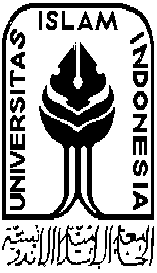 JURUSAN STATISTIKAFAKULTAS MATEMATIKA DAN ILMU PENGETAHUAN ALAMUNIVERSITAS ISLAM INDONESIA2018TATA TERTIBPENGGUNA LABORATORIUMMahasiswa/Praktikan/Pengguna yang berada di dalam ruangan laboratorium diwajibkan untuk menaati tata tertib sebagai berikut :Tidak mengenakan alas kaki, sepatu diletakkan di tempat yang telah disediakan;Berpakaian rapi, sopan, dan bagi mahasiswi harus berbusana muslimah, (tidak boleh mengenakan kaos oblong, celana sobek, jaket, topi, kaca mata hitam, dan asesoris lain yang kurang sopan);Tidak diperbolehkan makan, minum, dan merokok di dalam ruangan laboratorium;Harus senantiasa menjaga kebersihan dan ketenangan Laboratorium;Tidak mencoret meja, kursi, monitor dan peralatan lain yang ada di dalam laboratorium;Tidak diperbolehkan merusak atau membawa pulang peralatan komputer dan semua barang properti Laboratorium;Mahasiswa/Praktikan/Pengguna yang dengan sengaja atau tidak sengaja merusak alat, wajib lapor ke Laboran, serta harus tetap bertanggungjawab atas kerusakkan yang telah dibuat;Tidak diperbolehkan mengunakan game atau membuka aplikasi lain yang tidak berhubungan dengan materi praktikum;Tidak diperbolehkan membuka situs website yang tidak berhubungan dengan materi praktikum;Tidak diperbolehkan meng-install atau mengubah setting komputer, kecuali dengan izin Laboran;Tidak boleh meninggalkan ruang Laboratorium tanpa izin dari Asisten;Merapikan kembali semua peralatan, termasuk mematikan komputer secara benar setiap selesai menggunakan.I N H A L LInhall merupakan kegiatan praktikum pengganti karena ketidakhadiran seorang praktikan dalam suatu praktikum. Mahasiswa yang meninggalkan praktikum dengan alasan apapun akan dikenakan inhall. Inhall akan dilaksanakan dalam seminggu sebelum responsi sesuai jadwal yang akan disusun. Kegiatan inhall akan di koordinasi oleh Laboran.Peraturan Inhall:Inhall berlaku untuk 6 materi Praktikum;Setiap mata praktikum, diperbolehkan inhal maksimal 3 materi;Praktikan yang mengikuti inhall wajib mengumpulkan laporan setelah dilaksanakannya inhal;Praktikan wajib mendaftarkan diri untuk melaksanakan inhall kepada Laboran; Mahasiswa yang inhall dikenakan biaya inhall per materi sebesar Rp 50.000,-, kecuali karena alasan berikut:sakit orang tua meninggalhajiTugas mewakili Universitas/FakultasBagi mahasiswa yang tidak dapat hadir karena sakit, wajib melampirkan:Surat keterangan sakit dr dokterSalinan resepSalinan kuitansi pembayaranSurat keterangan rawat inap (jika opname)Bagi mahasiswa yang mewakili Universitas/Fakultas atau ada kegiatan UKM di luar kampus diberikan izin/rekomendasi oleh Kepala Unit Kemahasiswaan Universitas dan disampaikan kepada laboran atau asisten praktikumSangsi Inhall:Praktikan yang tidak melaksanakan inhall maka tidak diizinkan untuk mengikuti responsi;Praktikan yang menghadiri praktikum ≤ 3, tidak diizinkan mengikuti inhall dan responsi.R E S P O N S IResponsi merupakan ujian akhir dari kegiatan praktikum dan termasuk komponen dari nilai akhir. Setiap Praktikan wajib mengikuti Responsi. Kegiatan responsi akan dilaksanakan setelah semua materi praktikum selesai.Syarat Responsi:Telah mengumpulkan semua laporan praktikum (6 laporan);Bebas inhall.Sangsi Responsi:Bagi Praktikan yang tidak mengikuti responsi, maka dosen berhak untuk tidak memberikan nilai praktikum. TEKNIS PENGUMPULAN DAN SANGSI DUPLIKATLAPORAN PRAKTIKUMTeknis Pengumpulan LaporanSetiap laporan Praktikum, dikumpulkan dengan teknis sebagai berikut:Laporan dikumpulkan kepada asisten dengan penentuan waktu pada saat praktikum sebagai berikut:Laporan pertemuan sebelumnya menjadi syarat untuk mengikuti praktikum pada hari tersebut;Toleransi keterlambatan pengumpulan laporan adalah 10 menit setelah kegiatan praktikum dimulai;Apabila karena sesuatu hal mahasiswa berhalangan hadir praktikum, maka laporan dikumpulkan di minggu ketika praktikan masuk.Sangsi Duplikasi laporan PraktikumApabila terdapat plagiasi dalam laporan praktikum bagian pembahasan lebih dari 70%, laporan tidak akan diperiksa dan menyebabkan pembatalan nilai.FORMAT LAPORAN PRAKTIKUMKetentuan isi laporanSetiap mata kuliah praktikum akan memiliki maksimal 6 buah laporan. Praktikan wajib membuat laporan praktikum untuk setiap modul/pokok bahasan, dengan format isi laporan sebagai berikut:CoverPendahuluanPendahuluan berisi konsep dasar teori yang akan digunakan dalam pembahasan atau teori pendukung.Deskripsi kerjaBagian ini berisi langkah-langkah komputasi yang digunakan untuk menganalisis persoalan sesuai dengan materi praktikum.PembahasanPembahasan meliputi cara membaca hasil output aplikasi, menginterpretasikan, serta menyimpulkannya. PenutupBagian ini berisi rumusan singkat mengenai hasil praktikum yang diperoleh.Daftar PustakaDaftar pustaka berisi tentang semua referensi yang digunakan untuk menyusun laporan. Ketentuan Penilaian Isi LaporanPendahuluan		: 0 - 10Deskripsi Kerja		: 0 - 20Pembahasan		: 0 - 40Penutup			: 0 - 10Tata Cara Penulisan		: 0 - 10Kedisiplinan			: 0 - 10Ketentuan Sampul LaporanUntuk memudahkan dukumentasi dan administrasi, maka format sampul depan  laporan harus dicantumkan hal hal sebagai berikut : Nama Mata PraktikumNama Sub Bab PraktikumLogo UIINama Praktikan, Nomor Mahasiswa, tanggal pengumpulan, tanda tangan Praktikan, dan tanda tangan LaboranNama Asisten, tanggal penilaian, nilai dan tanda tangan AsistenNama Dosen Pengampu, tanggal penilaian, nilai dan tanda tangan Dosen PengampuNama Jurusan, Fakultas, Universitas dan TahunKetentuan warna sampul:Aturan tata tulis :Bahan dan UkuranBahan dan ukuran mencakup: naskah, sampul, warna sampul, tulisan pada sampul dan ukuran. Naskah diketik pada kertas HVS 70 gram.Sampul depan merupakan bagian cover yang dilapisi plastik laminating (mika) dengan warna yang sesuai mata kuliah praktikum.Ukuran naskah adalah kertas A4 atau A4s.BahasaBahasa yang digunakan adalah Bahasa Indonesia baku yang sesuai dengan ejaan yang disempurnakan (EYD).Penyajian materi diuraikan dengan kalimat sempurna (terdapat subyek, predikat, obyek, dan/atau keterangan). Kalimat tidak diperbolehkan menampilkan kata ganti orang pertama (aku, saya, kita, atau kami). Istilah yang digunakan adalah istilah serapan atau pun kata asing yang dicetak miring. Simbol atau rumus tidak diperbolehkan berada di awal kalimat.Pengetikan Bidang pengetikan (margin): 4 cm dari tepi kiri, 4 cm dari atas, 3 cm dari tepi kanan, dan 3 cm dari tepi bawah. Jenis huruf adalah Times New Roman ukuran 12pt, kecuali catatan kaki dengan ukuran 10pt.Pengetikan paragraf dengan style rata kanan dan kiri (justify)Penulisan judul bab: dicetak tebal (bold), sentries (center), meggunakan huruf kapital, dengan ukuran 14pt. Penomoran bab dengan menggunakan angka Romawi (I, II, III, IV, dst).Penulisan judul subbab: dicetak tebal (bold), tanpa titik, setiap subbab ditulis dengan angka Arab (1.1., 1.2., 1.3., dst), semua kata diawali dengan huruf kapital kecuali kata penghubung dan kata depan. Penulisan judul sub-subbab: ditulis dengan angka Arab (1.1.1., 1.1.2., dst), hanya kata pertama diawali huruf kapital, tanpa titik.Penulisan anak subbab maksimum 4 level, contoh: 1.1.1.1., 1.1.1.2., dst. Jika terdapat pemecahan lagi, maka menggunakan angka Arab (1, 2, 3, dst). Jika terdapat pemecahan lagi, penulisan dapat menggunakan huruf kecil (a, b, c, dst). Penomoran subbab dan sub-subbab dimulai dari batas tepi atau margin kiri. Jarak antar baris (spasi): diketik dengan spasi 1,5. Judul tabel, judul gambar, daftar pustaka , diketik dengan spasi tunggal.Penomoran halaman: halaman di bagian utama laporan dicantumkan di kanan atas, kecuali halaman bab baru yang penomorannya di tengah bawah. Penulisan Daftar PustakaBukuAunurrohman, C. 2007. Malioboro: Soal Pembangunan Kawasan Pejalan Kaki dan Dusta Proyek-Proyek di Sana. Pustaka Pelajar. Yogyakarta.Bain, L.J. & Engelhardt, M. 1992. Introduction to Probability and Statistical Mathematics 2nd Ed. Duxbury Press. USA. JurnalCox, J.C., Ross, S.A., Rubinstein, M., 1979. Option pricing: A simplied approach. Journal of Financial Economics. 7: 229-263.Skripsi/TesisErnawati, S.Y. 1992. Hubungan Antara Minat Terhadap Pelajaran Matematika dan Inteligensi dengan Prestasi Belajar Matematika pada Siswa Kelas II di SMP XXX. Skripsi, tidak dipublikasikan. Surabaya: Fakultas Psikologi Universitas Surabaya. Artikel dari internetGorsevski, V., Taha, H., Quattrochi, D., and Luvall, J. 1998. Air Pollution Prevention Trough Urban Heat Island Mitigation. Diakses pada tanggal 8 Februari 2015 dari http://www.nasa.gov. Jenis referensi lain: diketik sesuai dengan aturan penulisan Tugas Akhir Prodi Statistika. Contoh Format sampul depan laporanLAPORAN PRAKTIKUMALGORITMA PEMROGRAMANMODUL  : 1Tipe Data JURUSAN STATISTIKAFAKULTAS MATEMATIKA DAN ILMU PENGETAHUAN ALAMUNIVERSITAS ISLAM INDONESIAYOGYAKARTA2018Laboratorium Komputasi StatistikaTATA TERTIB PENGGUNA LABORATORIUMLaboratorium Komputasi StatistikaI N H A L LLaboratorium Komputasi StatistikaR E S P O N SILaboratorium Komputasi StatistikaTEKNIS LAPORANNo.Timeline (menit)KegiatanKegiatanNo.Timeline (menit)PraktikanAsisten1.-5Mengumpulkan laporan praktikum dan menandatangani lembar bukti pengumpulan laporan praktikum.Memastikan pelaksanaan pengumpulan laporan praktikum.2.0Mulai praktikumMemulai praktikum3.10Diizinkan mengumpulkan laporan praktikum dan menandatangani lembar bukti pengumpulan praktikum.Menandai keterlambatan pengumpulan praktikum 4.> 10Tidak diizinkan mengikuti kegiatan praktikum.Melapor pada Laboran.-WarnaMata PraktikumMerahPr. Algoritma PemrogramanHijauPr. Analisis Regresi TerapanPinkPr. Sistem Informasi ManajemenKuningPr. Analisis Data KategorikBiru mudaPr. Analisis Runtun WaktuNama PraktikanNomor MahasiswaTanggal KumpulTanda TanganPraktikanFulan166110xx12/04/2016Nama PenilaiTanggal KoreksiNilaiTanda tanganTanda tanganNama PenilaiTanggal KoreksiNilaiAsistenDosenNama AsistenNama Dosen Pengampu